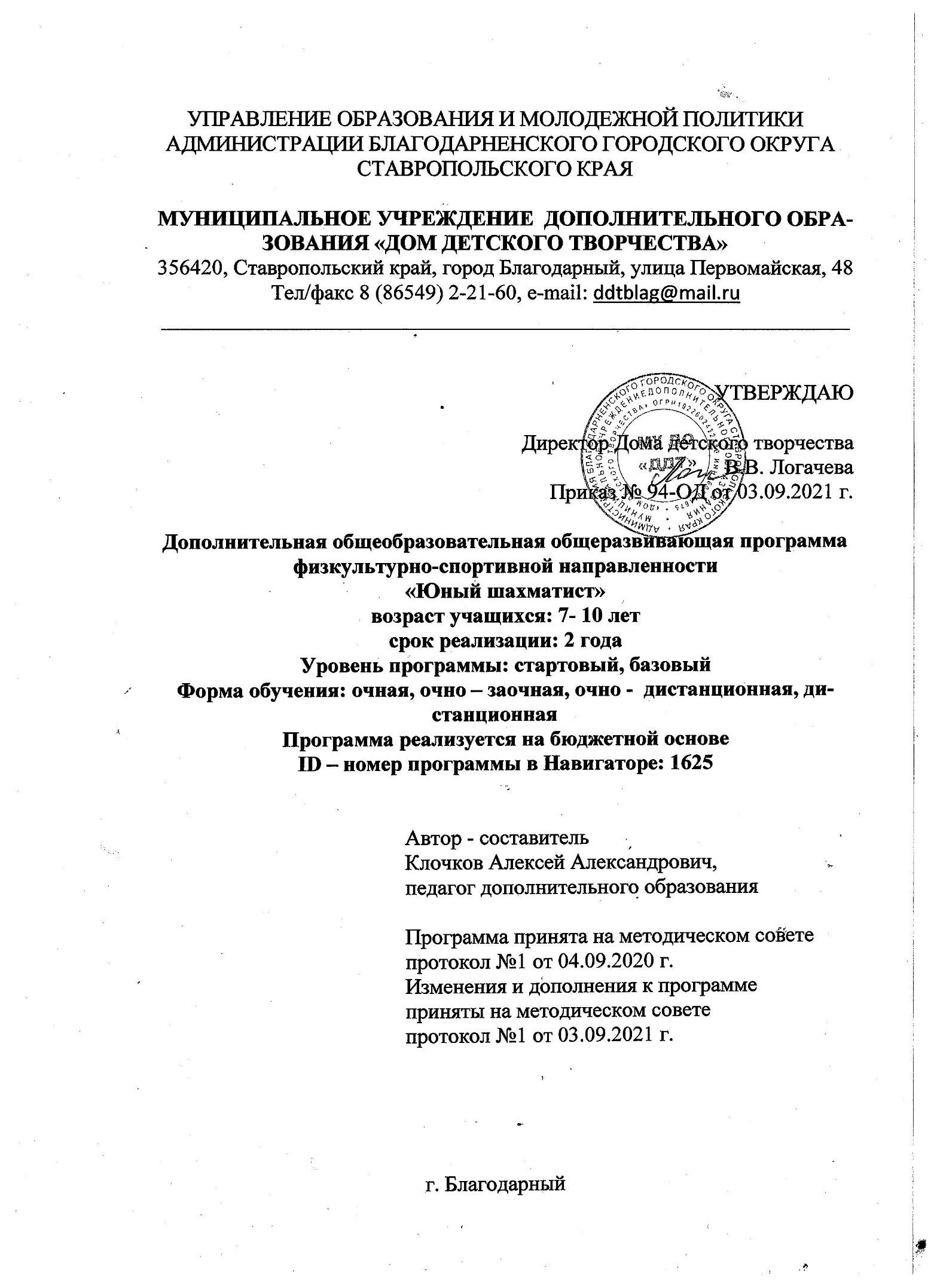 Паспорт программы
1. Пояснительная запискаВведение
Популярность шахмат велика. В них играют десятки миллионов людей. Особенно любимы шахматы у нас в стране – самой мощной шахматной державе, в которой живут чемпионы мира, и пять экс-чемпионов, а также многие выдающиеся гроссмейстеры, творчество которых обогатило шахматы прекрасными произведениями. Занятия шахматами способствует гармоническому развитию многих важных сторон личности. В процессе занятия шахматами развивается логическое и интуитивное мышление, долговременная и оперативная память, совершенствуется способность к концентрации внимания. Шахматы способствуют организации мышления, способности к выбору решения (ходу). Необходимость последовательно претворять в жизнь принятое решение – делать ходы, осуществлять
определенные замыслы – способствует формированию воли, решимости, и эмоциональной деятельности, поэтому реализация данной программы соответствует потребностям времени.
Шахматы — это не только игра, доставляющая детям много радости, удовольствия, но и действенное эффективное средство их умственного развития, формирования внутреннего плана действий – способности действовать в уме. Занятия шахматами в системе дополнительного образования способны придать воспитанию и обучению активный целенаправленный характер, выявить и развить индивидуальные способности ребенка.
Дополнительная общеобразовательная общеразвивающая программа «Белая ладья» имеет физкультурно – спортивную   направленность (Порядок 196, п.9) и направлена на формирование интеллектуальной культуры учащихся на основе целенаправленных и систематических занятий шахматной игрой. Освоение программы способствует всестороннему развитию личности, формированию у учащихся пространственного и системного мышления, навыков стратегического планирования, а также способствует воспитанию личностных качеств ребенка как спортсмена – выносливость, волю к победе, ответственность, дисциплинированность, уверенность в себе и своих возможностях, целеустремлённость. Программа ориентирована на создание условий для выявления и развития интеллектуальных способностей детей младшего школьного возраста посредством обучения игре в шахматы, формированию их личностно-психологической готовности к соревновательной деятельности. Уровень программы - базовыйАктуальность программы В условиях современной интеллектуальной культуры, характеризующихся растущей эскалацией информационных потоков и доминированием клипового мышления, человек в большей мере, чем когда-либо нуждается в средствах упорядочивания множественных потоков информации. В связи с этим для современного общества особо востребованным является формирование и развитие у обучающихся навыков интеллектуальной деятельности и способности к рефлексии. Рефлексия как одно из свойств шахматной игры может являться одним из самых важных инструментов развития интеллектуальной культуры личности ребенка.Педагогическая целесообразность данной Программы состоит в том, что она направлена на организацию содержательного досуга учащихся, удовлетворение их потребностей в активных формах познавательной деятельности. Игра в шахматы развивает наглядно-образное мышление, способствует зарождению логического мышления, воспитывает усидчивость, вдумчивость, целеустремленность, вырабатывает в человеке ряд необходимых и требуемых в обществе качеств: волю, выносливость, терпение, способность к концентрации внимания, смелость, расчет, умение быстро и правильно принимать решения в меняющейся обстановке и т.д. Шахматы, сочетающие в себе также элементы науки и искусства, могут вырабатывать в учащихся эти черты более эффективно, чем другие виды спорта. Формирование этих качеств нуждается, безусловно, в мотивации, а в шахматах любое поражение и извлеченные из него уроки способны создать у ребенка сильнейшую мотивацию к выработке у себя определенных свойств характера. Ребенок, обучающийся этой игре, становится собраннее, самокритичнее, привыкает самостоятельно думать, принимать решения, бороться до конца, не унывать при неудачах. В начальной школе происходят радикальные изменения: на первый план выдвигается развивающая функция обучения, в значительной степени способствующая становлению личности младших школьников и наиболее полному раскрытию их творческих способностей. Программа шахматной студии «Белая ладья» позволяет реализовать многие позитивные идеи отечественных теоретиков и практиков — сделать обучение радостным, поддерживать устойчивый интерес к знаниям. Стержневым моментом занятий становится деятельность самих учащихся, когда они наблюдают, сравнивают, классифицируют, группируют, делают выводы, выясняют закономерности. Новизна программы состоит в поэтапном освоении обучающимися предлагаемого курса, который даёт возможность детям с разным уровнем развития освоить те этапы сложности, которые соответствуют их способностям. В предлагаемой Программе реализуется связь с общим образованием, выраженная в более эффективном и успешном освоении учащимися общеобразовательной программы благодаря развитию личности способной к логическому и аналитическому мышлению, а так же настойчивости в достижении цели. Новизна данной программы заключается  и в наличии своих «изюминок»:применяются шахматные сказки, логические головоломки, игры с буквами и словами, скороговорки и другое;сильны межпредметные связи;здоровьесбережение гарантируется постулатом "Шахматы без проигравших";решение занимательных заданий организовано таким образом, что нет проигравших, учебные партии дети разыгрывают между собой и с педагогом в своеобразных сеансах одновременной игры; причём положения для разыгрывания подбираются так, чтобы учащийся обязательно обыграл педагога, но и педагог не в проигрыше, так как он научил!Программа разработана в соответствии с:1. Федеральным законом «Об образовании в Российской Федерации» от 29 декабря 2012 года N 273-ФЗ 2. Распоряжением Правительства Российской Федерации от 24 апреля 2015 года №729-р «Концепция развития дополнительного образования детей»; 3. Распоряжением Правительства Российской Федерации от 29 мая 2015 года №996-р «Стратегия развития воспитания в Российской Федерации на период до 2025 года»; 4. Приказом Министерства образования и науки Российской Федерации от 9 ноября 2018 г. № 196 «Об утверждении Порядка организации и осуществления образовательной деятельности по дополнительным общеобразовательным программам» 5. Методическими рекомендациями по проектированию дополнительных общеразвивающих программ (письмо МО РФ № 09-3242 от 18.11.2015 г.). 6. Письмом Министерства образования и науки РФ (Департамент государственной политики в сфере воспитания детей и молодежи) «О направлении информации» от 18.11.2015 №09-3242. 7. Постановлением Главного государственного санитарного врача РФ от 28.09.2020 N28 "Об утверждении санитарных правил СП 2.4.364-20 "Санитарно-эпидемиологические требования к организациям воспитания и обучения, отдыха и оздоровления детей и молодежи») (Зарегистрировано в Минюсте России 18.12.2020 N 61573)8.Национальным проектом "Образование"- паспорт утвержден президиумом Совета при Президенте Российской Федерации по стратегическому развитию и национальным проектам (протокол от 24 декабря 2018 г. № 16); 9.Федеральным проектом «Успех каждого ребенка» - приложение к протоколу заседания проектного комитета по национальному проекту "Образование" от 07 декабря 2018 г. № 3;10. Приказ Минобрнауки России от 23.08.2017 № 816 «Об утверждении Порядка применения организациями, осуществляющими образовательную деятельность, электронного обучения, дистанционных образовательных технологий при реализации образовательных программ».11. Письмом Минобрнауки России от 06 октября 2006 г. № 06-1616.12.Законом Ставропольского края от 30 июля 2013 года №72-кз
"Об образовании"13. Региональным проектом «Успех каждого ребенка в Ставропольском крае» (утвержден Советом при Губернаторе Ставропольского края по проектной деятельности (протокол от 13 декабря 2018 года №4))14. Уставом муниципального казенного учреждения дополнительного образования «Дом детского творчества» утвержденным постановлением администрации Благодарненского муниципального района Ставропольского края от 22.12.2015 №795Отличительные особенности данной программы от уже существующих:-  комплексный характер организации образовательной среды детского объединения, который предполагает изучение всех компонентов шахматного искусства в их взаимосвязи; - использование межпредметных связей с другими видами спорта; - системное применение современных технологий обучения, в том числе дистанционных; - проверка знаний учащихся с помощью дистанционных технологий через систему сдачи позиций и задач в конце учебного года; - включение родителей в активную совместную деятельность (выполнение домашних заданий, участие в шахматных турнирах с детьми). Программа дает возможность каждому учащемуся попробовать свои силы в разных видах шахматного творчества. Каждый учащийся может свободно выбрать приоритетное направление и максимально реализовать себя в нем.Отличительной особенностью данной программы является частичное применение электронного обучения и дистанционных образовательных технологий. Основные элементы системы электронного обучения и дистанционных образовательных технологий, используемые в работе: Skype, Zoom, электронная почта, облачные сервисы и WhatsApp. Возможно проведение индивидуальных занятий с применением электронного обучения и дистанционных образовательных технологий для детей, пропустивших занятия по уважительной причине. Родительские собрания и консультации проводятся в режиме онлайн с использованием платформ Zoom и WhatsApp.
Адресат программы.Программа предназначена для обучающихся 7 – 11 лет.  Зачисление в учебные группы проходит без специального отбора. Наполняемость групп   10  -15 человек. Состав группы постоянный, как правило, одного возраста, но могут быть дети разных возрастов в связи с изменением сменности расписания в школе. Форма обучения: очная и заочная (Закон № 273-ФЗ, гл. 2/ст. VI, п. 2)При реализации программы частично применяется электронное обучение и дистанционные образовательные технологии. Согласно п. 9,17 приказа Минпросвещения России №196 от 09.11.2018 г., в условиях распространения новой коронавирусной инфекции (COVID – 19), занятия будут проводится в смешанной форме: дистанционной, очно – заочной, очной и индивидуальной. Обучение будет проходить по группам, индивидуально или всем составом объединения в зависимости от санитарно – эпидемиологической обстановки в регионе. Допускается сочетание различных форм получения образования и форм обучения. В течение учебного года предусмотрены как аудиторные, так и внеаудиторные (самостоятельные дистанционные) занятия, которые будут проводиться по группам или индивидуально в зависимости от санитарно – эпидемиологической обстановки в регионе. Занятия будут организованы по подгруппам - не более 6 детей в учебном кабинете, что составляет не более 50% от общего числа обучающихся группы. Каждая группа занимается в отдельном закрепленном за ней кабинете. Форма обучения – очная и заочная. Форма организации образовательной деятельности – индивидуальная и групповая. При электронном обучении с применением дистанционных технологий продолжительность непрерывной непосредственно образовательной деятельности составляет не более 40 минут. Во время онлайн-занятия проводится динамическая пауза, гимнастика для глаз.Объем программы Срок реализации программы 2 года. Продолжительность учебного года – 36 недель. Количество учебных часов за  2 года обучения 144 часа.Режим программы: 1 год обучения 3 раза   в неделю по 1 часу, 2 год обучения 1 раз   в неделю по 1 часуЦель: Развитие интеллектуальных способностей школьников посредством обучения основам игры в шахматы. Задачи: Обучающие: - формирование целостной системы представлений о шахматах как виде спорта; - обучение основам шахматной игры; - формирование шахматных умений и навыков (освоение основных вариантов сицилианской и славянской защиты, накопление багажа знаний по миттельшпилю и эндшпилю); - обучение элементам шахматной стратегии и тактики; - реализация приобретенных знаний в соревновательной деятельности по шахматам; - формирование элементов IT-компетенций;Развивающие: - формирование универсальных способов мыследеятельности (абстрактнологического мышления, памяти, внимания, творческого воображения, умения производить логические операции); - развитие готовности к соревновательной деятельности; - развитие морально-волевых и физических качеств. Воспитательные: - воспитание нравственных качеств юных спортсменов: эмпатии, взаимовыручки, доброжелательности, трудолюбия и др.; - воспитание уважения к партнеру; - воспитание самодисциплины; - воспитание ответственности и целеустремлённости; - воспитание потребности в здоровом образе жизни. Принципы обучения:
Процесс овладения приемами игры в шахматы строится на ряде методических принципов:
 Принцип регулярности: основная работа происходит не только на еженедельных занятиях, но и при выполнении домашнего задания (закрепление приобретенных навыков).
 Принцип параллельности: следует изучать темы не последовательно одну за другой, а держать в поле зрения несколько (две – три) темы, двигаясь по ним вперед и в глубь.
 Принцип смены приоритетов: приоритет идеи – главное – правильная идея решения, которая может привести к выгодной позиции в партии; приоритет хода – при отработке уже известных идей, а также при решении простых, стандартных ситуаций, т.к. никакие сверхкрасивые и сверхоригинальные идеи не могут компенсировать наличие неверного
хода.
 Принцип вариативности: полезно на примере одной ситуации различные приемы и методы решения, а затем сравнить получившиеся решения с различных точек зрения: стандартность и оригинальность.
 Принцип самоконтроля: регулярный и систематический анализ своих ошибок как непременный элемент самостоятельно работы.
 Принцип быстрого повторения: по мере накопления теоретических знаний по предмету, следует регулярно повторять материал и по необходимости подкреплять его решением практических задач по теме.
 Принцип моделирования ситуаций: полезно моделировать критические ситуации, которые могут возникнуть в шахматной партии, и отрабатывать стереотипы поведения.Содержание программыII. Учебно-тематический план I год обучения1 год обучения на 108 часовII год обучения 2 год обучения на 36 часовIII.Содержание программы I год обученияТема № 1. Вводное занятие. Теория: Вводная беседа. Инструктаж по охране труда и противопожарной безопасности. Тема № 2. Основные правила игры. Теория: Цель игры – взять короля в плен. Три возможных результата партии. Как ходят фигуры по доске. Ладья, Слон, Ферзь, Король, Конь, Пешка. Рокировка. Ударная сила фигур. Ценность фигур. Шах и мат. Пат. Вечный шах. Что такое ничья.  Как поставить мат королю. Что такое угроза, нападение? Шахматная партия. Обдумывание хода – условие успеха. Три кита развития шахматной партии. Практика: Устные упражнения по диаграммам на демонстрационной шахматной доске. Ответы на устные вопросы. Практические партии с наблюдением и пояснением педагога. Отработка полученных знаний за доской. Тема № 3. Дебют Теория: Основные правила игры в дебюте. Развитие фигур и борьба за центр. Различные виды дебютов. Правила игры в дебюте. Дебютные катастрофы. Практика: Устные упражнения по диаграммам на демонстрационной шахматной доске. Ответы на устные вопросы. Практические партии с наблюдением и пояснением педагога. Отработка полученных знаний за доской. Тема № 4. Миттельшпиль Теория: Основы шахматная тактики. От простого –к сложному. Когда ход ухудшает позицию. Борьба при большом материальном перевесе. Как победить при большом перевесе. Атака при материальном перевесе. Размен и переход в выигранное окончание. Практика: Устные упражнения по диаграммам на демонстрационной шахматной доске. Ответы на устные вопросы. Практические партии с наблюдением и пояснением педагога. Отработка полученных знаний за доской. Решение этюдов. Тема № 5. Эндшпиль. Теория: Как играть эндшпиль. Идеи. Пешечные окончания. Активный король в эндшпиле. Слабые и сильные пешки. Ладейные окончания. Окончания с легкими фигурами и пешками. Практика: Устные упражнения по диаграммам на демонстрационной шахматной доске. Ответы на устные вопросы. Практические партии с наблюдением и пояснением педагога. Отработка полученных знаний за доской. Решение этюдов.Тема № 6. Каникулярные мероприятия согласно плана воспитательной работыОрганизация и проведение воспитательных мероприятий согласно вариативным и инвариатным модулям Программы Воспитания и календарного плана воспитательной работы детского  объединения. Тема № 7. Итоговое занятие. Теория: Подведение итогов за учебный год. Решение учебно-тематических задач и этюдов для закрепления по темам учебного года.II год обучения Тема № 1. Вводное занятие. Теория: Вводная беседа. Инструктаж по охране труда и противопожарной безопасности. Тема № 2. Повторение материала первого года обучения. Теория: Короткий рассказ о темах прошлого года обучения. Практика: Устные упражнения по диаграммам на демонстрационной шахматной доске. Ответы на устные вопросы. Практические партии с наблюдением и пояснением педагога. Отработка полученных знаний за доской. Решение этюдов. Тема № 3. Миттельшпиль. Теория: Тактические удары и комбинации. Отвлечение, завлечение, двойной и линейный удары, атака защищающей фигуры, связка, освобождение и блокировка поля. Выигрыш и потеря темпа. Батарейная игра. Блокада. Король, Ферзь, Ладья, Слон, Конь, Пешка. Цугцванг. Взаимный цугцванг. Запасные ходы. Ладейный треугольник. Взаимодействие сил. Линии (Открытие, закрытие, блокировка, перекрытие). Две угрозы короля. Практика: Устные упражнения по диаграммам на демонстрационной шахматной доске. Ответы на устные вопросы. Практические партии с наблюдением и пояснением педагога. Отработка полученных знаний за доской. Решение этюдов. Тема № 4. Эндшпиль. Теория: Тяжелые и легкие фигуры. Взаимодействие ладьи и коня. Четырехладейный эндшпиль, черный ферзь и белая конница. Бороться упорно и настойчиво. Ферзевые окончания. Пешки и короли. Ладьи и пешки. Качество при пешках. Переход в эндшпиль. Пешечные окончания. Ладейные окончания. Слоновые окончания. Коневые окончания. Решения этюдов. Практика: Отработка полученных знаний за доской. Решение этюдов. Отработка техники реализации на шахматной доске. Устные упражнения по диаграммам на демонстрационной шахматной доске. Ответы на устные вопросы. Практические партии с наблюдением и пояснением педагога. Отработка техники реализации на шахматной доске.Тема № 5. Каникулярные мероприятия согласно плана воспитательной работыОрганизация и проведение воспитательных мероприятий согласно вариативным и инвариатным модулям Программы Воспитания и календарного плана воспитательной работы детского  объединения. Тема № 6. Итоговое занятие. Теория: Подведение итогов курса. Итоговая аттестация учащихся объединения.Награждение лучших учащихся. Рекомендации по работе в летний период.Планируемые результаты Личностные: У учащегося будут сформированы: - навыки сотрудничества со сверстниками; - готовность и способность к саморазвитию и самообучению; - способность уважительно относиться к иному мнению; - навыки сотрудничества со взрослыми людьми и сверстниками; - умение контролировать свои действия; - основы шахматной культуры. Метапредметные: Будет сформировано: - умение самостоятельно определять цели своего обучения, ставить и формулировать для себя новые задачи в учёбе и познавательной деятельности, развивать мотивы и интересы своей познавательной деятельности; - умение принимать решения и осуществлять осознанный выбор в учебной и познавательной деятельности; -освоение способов решения проблем творческого и поискового характера; -совместно договариваться о правилах общения и поведения в игре и следовать им. Будет развита: память, логика, концентрация внимания, целеустремлённость. Обучающиеся будут иметь сформированные элементы IT-компетенций.Предметные: По окончании первого года обучения учащиеся: будут знать: - правила игры, ценность фигур; - понятия шах, мат, пат; - владеть шахматной нотацией;  - постановку мата одинокому королю; - стадии шахматной партии и основные задачи для каждой стадии; будут уметь: - ставить мат в 1 ход разными фигурами; - ставить мат ферзем, ладьей, линейный мат; - ставить «детский мат» и защищаться от него; - играть и записывать партию. По окончании второго года обучения учащиеся: будут знать: - тактические приемы (нападение, защита, двойной удар, связка, уничтожение защиты, отвлечение);  - понятие комбинации; - 2-3 открытых дебюта; - простейшие окончания; - пешечные структуры (слабые и сильные) - хорошие и плохие поля для расположения фигур; - правила игры в соревнованиях; будут уметь: - ставить мат в 2 хода разными фигурами; - проводить пешку с помощью короля; - находить простые тактические удары и комбинации; - играть в силу 3 юношеского разряда.Раздел 2.Комплекс организационно-педагогических условийI. Календарный учебный график2. Режим работы в период школьных каникул: В период осенних и весенних школьных каникул проводятся занятия в разной форме: учебные занятия, концертные поездки, походы, экскурсии, путешествия, соревнования, другие формы работы. В период с 01.06. по 31.08. - летние каникулы. В период с 31.12 по 09.01- Новогодние каникулы (нерабочие праздничные дни). II. Условия реализации программыМатериально-техническое обеспечениеТехническое оснащение занятий.Помещение для занятий Учебный кабинет, специально оборудованный для детей, просторный, хорошо освещенный и проветриваемый. Мебель: - шахматные столы, соответствующие возрасту ребенка и свободно передвигающие при необходимости. - шкаф для хранения шахматного инвентаря, методической литературы. Оборудование и спортивный инвентарь: - шахматы (комплект шахматной доски и фигур) – 10 комплектов; - шахматные часы – 10 шт.; - шахматная демонстрационная доска с комплектом фигур – 1 шт. - компьютер.Для реализации электронного обучения и дистанционных образовательных технологий необходимо наличие компьютера с выходом в Интернет, соответствующего программного обеспеченияКадровое обеспечениеПо данной программе могут работать педагоги дополнительного образования и учителя общеобразовательных школ, владеющие необходимыми навыками.Виды контроляВ начале учебного года для обучающихся 1 года обучения проводится диагностический контроль с целью определения уровня подготовки детей к обучению. В середине и в конце учебного года - промежуточный и итоговый контроль с целью определения уровня усвоения программы. Промежуточный контроль проводится в виде наблюдения за выполнением практического задания и знанием теоретического материала, тестирования. Это помогает оценить успешность выбранных форм и методов обучения и при необходимости скорректировать их.Итоговый контроль осуществляется в конце учебного года и позволяет определить качество усвоения обучающимися образовательной программы, реальную результативность учебного процесса. Итоговые занятия проводятся в игровой форме (для оценки предлагаются дидактические игры, упражнения, викторины, тесты и др.). Результативность усвоения программы определяется положительной динамикой развития каждого ребёнка. По результатам итоговой аттестации, в соответствии с Федеральным законом «Об образовании Российской Федерации » ст.58, ст.59, ст.75 «Положения об аттестации обучающихся МУ ДО «ДДТ», «Положения о мониторинге качества образовательной деятельности «Дома детского творчества», на основании комплексной программы «К вершинам мастерства» обучающимся присваиваются звания «Умелец». Оптимальные сроки продвижения от «Ученика» до «Умельца» - 1-2 года.Критерии оценки деятельности обучающихся дома детского творчества по комплексной программе «К вершинам мастерства»:Звание «Умелец» присваивается если:·         обучающийся успешно освоил учебную программу 1 года обучения;·         не менее 2-х раз участвовал в выставках Дома детского творчества;Критерии оценки знаний, умений и навыковКачество образовательных результатов освоения Программы определяется по трем уровням: высокий, средний, низкий.Отслеживание и оценивание достигнутых результатов обучающимися осуществляется также посредством их участия в соревнованиях, турнирах, первенствах различного уровня. Конечным результатом обучения считается умение сыграть по правилам шахматную партию от начала до конца. Это предполагает определенную прочность знаний и умение применять их на практике. Итогом реализации дополнительной образовательной программы является участие учащихся в тренировочных турнирах, соревнованиях. Оценочный материал: - подборка тестовых заданий по уровням сложности; - перечень вопросов по входной диагностике, промежуточной (итоговой аттестации) учащихся (Приложения №№ 4,5,6). Способы фиксации результатов: - результаты входной диагностики; - результаты промежуточной аттестации; - результаты итоговой аттестации; - диплом; - грамота; - протоколы соревнований, турниров. Оценочные материалыПеречень (пакет) диагностических методик, позволяющих определить достижение учащимися планируемых результатов (Закон № 273 - ФЗ, ст. 2, п. 9; ст. 47, п.5). I год обученияII год обученияIII. Методическое обеспечение программыМетоды обучения. В зависимости от уровня занимающегося, его возрастных особенностей, готовности к определенным соревнованиям применяются следующие основные методы обучения: - словесный метод: (инструктаж, беседы о гроссмейстерах, чемпионах мира по шахматам, подача теоретического материала, разъяснение тех или иных закономерностей в шахматах, правилах поведение за доской и на соревнованиях; - методы наглядной передачи информации и зрительного восприятия информации: демонстрация наглядных пособий: схемы (шахматная нотация), схема - диаграмма, схемы дебютных вариантов; показ педагогом и детьми вариантов ходов шахматных фигур на демонстрационной доске, наблюдение, видеофильмы, просмотр презентации, работа с Интернет ресурсами; - методы передачи информации с помощью практической деятельности: работа над теоретическим материалом, решение шахматных задач, чтение шахматной литературы с разбором партий, самостоятельная работа; - игровой метод (разыгрывание с партнером учебных позиций или фрагментов из партий, сеансы одновременной игры, конкурсы решения задач); - соревновательный метод (игра в тематических турнирах, с коротким контролем, блиц-партии и т.д.);  - метод современных технологий – компьютерное обучения (умение использовать компьютер в качестве партнера, тренера, помощника, умение пользоваться различными шахматными базами, модулями, энциклопедиями); - методы мотивации и стимулирования (поощрение, порицание, создание ситуации успеха, свобода выбора дебютного репертуара, создание проблемных ситуаций, побуждение к поиску альтернативных решений, соблюдение требований (правил поведения за доской), создание ситуации взаимопомощи, заинтересованность детей); - методы воспитания: беседы, метод примера, педагогическое требование, анализ результатов деятельности учащихся, поощрение. Использование этих методов предусматривает, прежде всего, обеспечение самостоятельности детей в поисках решения самых разнообразных задач. Программа предоставляет возможность педагогу использовать на занятиях как любой из вышеперечисленных методов отдельно, так и в комплексе. Формы организации учебных занятий: учебное занятие (теоретическое, практическое), занятие-зачет, игра с партнером, турниры, анализ партий, сеансы одновременной игры с педагогом, викторины, видеопросмотры материалов соревнований с последующим анализом и др. Дистанционные формы организации учебных занятий: тренировки с помощью систем «Скайп», «Вайбер» и «Мультифон». Шахматные обучающие и игровые компьютерные программы: «Динозавры учат шахматам», «Шахматная тактика», «Большое шахматное путешествие», «Шахматный задачник», «Шахматная стратегия», «Шахматные этюды» и др. Российский портал «Шахматная Планета». Педагогические технологии. Технология обучения шахматным азам выстроена на основе «шахматно-задачной» технологии И.Г. Сухина (здоровьесберегающей шахматной технологии), с помощью которой обеспечивается поэтапное развитие у детей СДУ (значимую для системы образования), развиваются личностные качества детей на основе усвоения универсальных учебных действий и учета индивидуальных возрастных, психологических и физиологических особенностей детей. По его глубокому убеждению, шахматы являются идеальным инструментом для развития способности действовать в уме (СДУ), и потому крайне необходимы в начальной школе, где это умение закладывается и формируется. Он доказывает, что шахматы, в первую очередь, учат самостоятельности, умению составлять план действий и последовательно решать возникающие по пути задачи. Все эти ценнейшие качества обязательно пригодятся человеку в последующей жизни. Система дидактических шахматных заданий включает в себя пять видов постепенно усложняющихся заданий: ознакомительные, пошаговые, лабиринтные, полилабиринтные и динамические, каждый из которых последовательно отрабатывается в заданиях: с ладьями; со слонами; с различными сочетаниями ладей и слонов; с ферзями; с различными сочетаниями ладей, слонов и ферзей; с конями; с различными сочетаниями ладей, слонов, ферзей и коней; с пешками; с различными сочетаниями ладей, слонов, ферзей, коней и пешек; с королями; с различными сочетаниями всех фигур (примеры типичных заданий в Приложении № 2). Система дидактических заданий разработана с учетом общих дидактических принципов: 1) принцип культуросообразности обеспечивается тем, что шахматы в России - всенародная игра, имеющая уникальные традиции; 2) принцип природосообразности - тем, что шахматы соответствуют ведущей деятельности младших школьников»; 3) принцип положительного эмоционального фона обучения - занимательным характером заданий и отсутствием проигравших; 4) принцип наглядности - использованием досок, фигур, иллюстрированных учебников; 5) принцип доступности - тем, что для каждого уровня подготовки детей подбираются задания соответствующей сложности; 6) принцип "от простого к сложному" - плавным усложнением заданий для каждой фигуры, начиная с фигуры, имеющей самый простой ход; 7) принцип систематичности и последовательности обеспечивается тем, что обучение ведется по спирали: после овладения возможностями первой фигуры на заданиях пятого уровня, знакомство с новой фигурой начинается с заданий первого уровня; 8) принцип прочности гарантируется тем, что в процессе обучения многократно происходит возвращение к уже пройденному материалу (на новом витке спирали), и функции уже изученных фигур изучаются в новых ситуациях. Организационные формы проведения занятий: - «Соперническая» форма - игра детей друг с другом (соревновательная). Имеет две разновидности: турнирную и «легкую», в обоих случаях игра ведется по правилам шахматного кодекса. Турнирная предполагает участие в официальных и неофициальных соревнованиях (фиксация результатов, подсчет рейтинга, присвоение разряда). «Легкая» форма касается свободной игры (результаты не фиксируются). - «Сеансовая» форма – педагог одновременно играет со всеми детьми – сеанс одновременной игры. Дети делают ответный ход только в тот момент, когда педагог подойдет к их доске. В этом случае педагог видит, какой именно ход был сделан ребенком. Если ребенок делает ошибку, ему разрешается сделать другой ход. Но это только на занятии. Если проводятся официальные сеансы одновременной игры, изменять сделанный ход запрещается. - «Задачная» форма. В данном случае не происходит непосредственной игры детей друг с другом – дети решают различные шахматные задачи. Первой задачей учащегося является расставить на шахматной доске то или иное учебное положение. Алгоритм учебного занятия. Шахматные занятия требуют использования определенной методики: I этап (создание мотивации): - сообщение темы и цели занятия; подготовка к восприятию нового материала (теоретические вопросы); - ознакомление с новой темой, которое предстоит познакомиться, ее особенностями; зарисовка схемы дебюта, задачи или тактического удара. II этап (практический).  III этап (контрольный). Показ учащимися выполненного задания. Оценка правильности оценивается педагогом. IV. Литература: Литература для педагога 1. Алехин А.А. На пути к высшим шахматным достижениям. - М.: "Физкультура и спорт", 1991 г., 448 с. 2. Богоявленская Д.Б., Богоявленская М.Е. Одаренность: природа и диагностика. — М.: АНО «ЦНПРО», 2013. — 208 с. 3. Бологан В. А. Оружие Бологана за черных в открытых дебютах. Андрей Ельков, 2016. – 560 с. 4. Ботвинник М.М. Метод подготовки к соревнованиям. – М.: «Строитель», 1996 г., 80 с. 5. Буйлова Л.Н. Технология разработки и оценки качества дополнительных общеобразовательных общеразвивающих программ: новое время – новые подходы. Методическое пособие. – М.: Педагогическое общество России. 2015. – 272 с. 6. Иващенко С. Учебник шахматных комбинаций. 1а,1b,2. – М.: Русский издательский дом, 2008-2009. – 144 с. 7. Карпов А.Е., Шингирей А.Б. Школьный шахматный учебник. Начальный курс. Том 1. – М.: «RUSSIAN CHESS HOUSE», 2009.-112 с. 8. Карпов А.Е., Шингирей А.Б. Школьный шахматный учебник. Начальный курс. Том 2. – М.: «RUSSIAN CHESS HOUSE», 2009.-144 с. 9. Ким А., Фокин С. Элементарная тактика. – Москва, 2009.- 96 с. 10. Ким А., Фокин С. Тактические приемы -2. – Москва, 2009.- 104 с. 11. Конотоп В.А. и Конотоп С.В. Тесты по тактике для начинающих шахматистов. – Краснодар: Кубанькино, 2005. – 152 с. 12.Методический кейс по конструированию дополнительной общеобразовательной общеразвивающей программы (в том числе разноуровневой). Автор-составитель: Митина Э.И., ГАУ ДО НСО «ОЦРТДиЮ»; 13. Пожарский В.А. Шахматы: начальная школа.- Ростов н/Дону. – Феникс, 2012.-315с. 14. Пожарский В.А. Шахматный учебник на практике. – Ростов н/Дону. – Феникс, 2002. – 384 с. 15. Полоудин В.А. Обучение игре в шахматы с применением компьютерных технологий как комплексное средство повышения интеллектуальных и 19 игровых способностей младших школьников: Автореф. дис. канд. пед. наук/ Рос. гос. унив-т физ. культ., спорта и туризма. – М., 2007. – 22 с. 16. Сухин И.Г. Шахматы второй год или Учусь и учу. – Обнинск: Духовное возрождение, 2008. – 164 с. 17. Сухин И.Г. Шахматы. Играем и выигрываем. Часть первая. – Обнинск: Духовное возрождение, 2008. – 84 с. 18. Сухин И.Г. Шахматы. Играем и выигрываем. Часть вторая. – Обнинск: Духовное возрождение, 2009. – 86 с. 19. Сухин И.Г. Шахматы. Там клетки черно-белые чудес и тайн полны. Часть первая. – Обнинск: Духовное возрождение, 2009. – 80 с. 20. Сухин И.Г. Шахматы. Там клетки черно-белые чудес и тайн полны. Часть вторая. – Обнинск: Духовное возрождение, 2009. – 88 с. 21. Сухин И.Г. Учебный предмет «Шахматы» в школе как инструмент развития мышления: История, методология, научные исследования и опыт внедрения, LAP LAMBERT Academic Publishing GmbH &Co.KG (Германия), 2012.- 272 с. 22. Сухин И.Г. Шахматы – школе. Рабочие программы. 1-4 годы обучения: учебное пособие для общеобразовательных организаций / И.Г. Сухин. – Обнинск: Духовное возрождение, 2008. – 84 с. 23. Теория развивающего обучения / В. В. Давыдов; Рос. акад. образования, Психол. ин-т, Междунар. ассоц. "Развивающее обучение". - М.: ОПЦ "ИНТОР", 1996. – 541 с.; 24. Чехов В., Архипов С., Комляков В. Программа подготовки шахматистов IVII разрядов. – М., 2007. – 240 с.; 25. Эльконин Б. Д. Э 53 Психология развития: Учеб. пособие для студ. высш. учеб. заведений. — М.: Издательский центр «Академия», 2001. — 144 с. Литература для учащихся 1. Вольф П., Шахматы. Шаг за шагом. ЗАО НПП «Ермак». – 2003. – 312 с.; 2. Давлетов Д., Костров В. Шахматный учебник для детей и родителей. Русский шахматный дом, Часть 1, 2015. – 128 с.; 3.Давлетов Д., Костров В. Шахматный учебник для детей и родителей. Русский шахматный дом, Часть 2, 2015. – 128 с.; 4. Давлетов Д., Костров В. Уроки шахмат. Пособие для всех, кто хочет совершенствовать свое мастерство, и для тренеров. М.: Астрель: АСТ: Хранитель, 2007. — 362 с. 5. Иващенко С. Учебник шахматных комбинаций. 1а,1b,2. – М.: Русский издательский дом, 2008-2009. – 144 с. 6. Пожарский В.А. Шахматный учебник на практике. – Ростов н/Дону. – Феникс, 2002. – 384 с.; 7. Сухин И.Г. Шахматы. Большой самоучитель для детей. АТС. - 2017. – 160 с. Интернет – ресурсы: Виртуальная шахматная библиотека «Whychess.ru» [Электронный ресурс]. - URL: https://whychess.ru/contact.html (дата обращения: 26.08.2019); Международный игровой портал [Электронный ресурс]. - URL: http://chess.com (дата обращения: 26.08.2019); - Рейтинг-лист ФИДЕ, разрядные нормы и правила » [Электронный ресурс]. - URL:http://chess.sainfo.ru (дата обращения: 26.08.2019); - Российский игровой портал «Шахматная планета» [Электронный ресурс]. - URL: http://chessplanet.ru (дата обращения: 26.08.2019); - Сайт Шахматной Федерации Новосибирской области https://vk.com/maestrochess; - Сайт по решению шахматных задач [Электронный ресурс].- URL: http://chesstempo.com (Дата обращения: 26.08.2019); - Шахматная коллекция Renault [Электронный ресурс]. - URL: https://ruchess.ru/library/ (дата обращения: 26.08.2019)Календарный учебный график 2 – й год обученияГр. №1Гр. №2Гр. №3Итоговая аттестация учащихся 2 года обучения
Цель: выявление уровня усвоения теоретических и практических знаний
обучающихся и соответствие их требованиям программы.
Задачи:
- определение степени усвоения теоретических знаний и владение специальной терминологией в соответствии с программой;
- определение степени усвоения практическими навыками в соответствии с
программой.
Срок проведения: по окончании 2 года обучения.
Форма проведения: выполнение теста и участие в учебно-тренировочном
турнире с шахматными часами и записью с соблюдением правил игры.
Содержание
Тест.
1. Знание “правила квадрата пешки”.
“Правило квадрата пешки” - это…:
- если король слабейшей стороны находится в квадрате пешки или при своём ходе вступает в этот квадрат, то пешка задерживается;
- если король сильнейшей стороны находится в квадрате пешки или при своём ходе вступает в этот квадрат, то пешка превращается в ферзя.
2. Знание “оппозиции”.
“Оппозиция” - это…:
- это противостояние королей на нечетное количество клеточек;
- это тактический приём с целью образовать проходную пешку с помощью жертвы одной или несколько пешек;
- это нападение дальнобойной фигуры на неприятельскую фигуру или пешку, за которой спрятана другая фигура.
3. Знание классификации дебютов.
Определить дебют по классификации дебютов (открытый, полуоткрытый,
закрытый):
Е4E5
1. Открытый дебют
2. Полуоткрытый дебют
3. Закрытый дебют
D4 E51. Открытый дебют
2. Полуоткрытый дебют
3. Закрытый дебют
E4 E6
1. Открытый дебют
2. Полуоткрытый дебют
3. Закрытый дебют
4. Знание понятия “дебют”.
“Дебют” - это…:
- это середина шахматной партии;
- это начало шахматной партии;
- это конец шахматной партии.
5. Знание понятия “пешечный прорыв”.
“Пешечный прорыв” - это…:
- это тактический приём с целью образовать проходную пешку с помощью
жертвы одной или несколько пешек;
- это нападение дальнобойной фигуры на неприятельскую фигуру или пешку, за которой спрятана другая фигура;
- это домик для короля.
Участие в учебно-тренировочном турнире с шахматными часами и записью с
соблюдением правил игры.
Критерии оценки
Низкий уровень – 0 - 4 балла. Ребенок имеет довольно низкий уровень
интеллектуального развития, не запоминает правила игры в дебюте. Не знает
названия шахматных дебютов, откуда они произошли.
Средний уровень – 5 - 8 баллов. Ребенок имеет средний уровень
интеллектуального развития, запоминает лишь некоторые правила игры в дебюте и не может применить их на практике. Знает историю возникновения дебютов.
Высокий уровень – 9 - 10 баллов. Ребенок имеет высокий уровень
интеллектуального развития. Знает все правила игры в дебюте и успешно применяет их на практике. Знает историю возникновения дебютов.Дидактические игры и задания
“Игра на уничтожение”- важнейшая игра курса. У ребенка формируется
внутренний план действий, развивается аналитико-синтетическая функция
мышления и др. Педагог играет с учениками ограниченным числом фигур (чаще всего фигура против фигуры). Выигрывает тот, кто побьет все фигуры противника.
“Один в поле воин”. Белая фигура должна побить все черные фигуры,
расположенные на шахматной доске, уничтожая каждым ходом по фигуре (черные фигуры считаются заколдованными, недвижимыми).
“Лабиринт”. Белая фигура должна достичь определенной клетки шахматной доски, не становясь на “заминированные” поля и не перепрыгивая их.
“Перехитри часовых”. Белая фигура должна достичь определенной клетки
шахматной доски, не становясь на “заминированные” поля и на поля, находящиеся под ударом черных фигур.
“Сними часовых”. Белая фигура должна побить все черные фигуры, избирается такой маршрут передвижения по шахматной доске, чтобы белая фигура ни разу не оказалась под ударом черных фигур.
“Кратчайший путь”. За минимальное число ходов белая фигура должна достичь определенной клетки шахматной доски.
“Захват контрольного поля”. Игра фигурой против фигуры ведется не с целью уничтожения, а с целью установить свою фигуру на определенное поле. При этом запрещается ставить фигуры на клетки, находящиеся под ударом фигуры противника.
“Защита контрольного поля”. Эта игра подобна предыдущей, но при точной игре обеих сторон не имеет победителя.
“Атака неприятельской фигуры”. Белая фигура должна за один ход напасть на черную фигуру, но так, чтобы не оказаться под боем.
“Двойной удар”. Белой фигурой надо напасть одновременно на две черные
фигуры.
“Взятие”. Из нескольких возможных взятий надо выбрать лучшее - побить
незащищенную фигуру.
“Защита”. Здесь нужно одной белой фигурой защитить другую, стоящую под боем.
“Выиграй фигуру”. Белые должны сделать такой ход, чтобы при любом ответе черных они проиграли одну из своих фигур.
“Ограничение подвижности”. Это разновидность “игры на уничтожение”, но с “заминированными” полями. Выигрывает тот, кто побьет все фигуры противника.
“В бой идут одни только пешки”. Практическая игра пешками.
“Шах или не шах”. Приводится ряд положений, в которых ученики должны
определить: стоит ли король под шахом или нет.
“Дай шах”. Требуется объявить шах неприятельскому королю.
“Пять шахов”. Каждой из пяти белых фигур нужно объявить шах черному королю.
“Защита от шаха”. Белый король должен защититься от шаха.
“Мат или не мат”. Приводится ряд положений, в которых ученики должны
определить: дан ли мат черному королю.“Первый шах”. Игра проводится всеми фигурами из начального положения.
Выигрывает тот, кто объявит первый шах.
“Рокировка”. Ученики должны определить, можно ли рокировать в тех или иных случаях.
“Два хода”. Для того чтобы ученик научился создавать иреализовывать угрозы, он играет с педагогом следующим образом: на каждый ход учителя ученик отвечает двумя своими ходами.
Все дидактические игры и задания (даже такие на первый взгляд странные, как “Лабиринт”, “Перехитри часовых” и т. п., где присутствуют “заколдованные” фигуры и “заминированные” поля) моделируют в доступном для детей виде те или иные реальные ситуации, с которыми сталкиваются шахматисты в игре на шахматной доске. При этом все игры и задания являются занимательными и развивающими, эффективно способствуют тренингу образного и логического мышления.Диагностическая карта к дополнительной общеобразовательной общеразвивающей программе «Юный шахматист» 
Наименование объединения_________________________________________
Педагог___________________________________________________________Тестирование
Учащийся:- знает и успешно использует тактические удары;
- умеет решать комбинации на различные темы;
- знает темы шахматной стратегии;
- владеет техническими приемами.
Отлично (3 балла - высокий уровень)
Хорошо (2 балла – средний уровень)
Удовлетворительно (1 балл – низкий уровень)
Спортивные соревнования.
Оценивание производится в соответствии с правилами соревновании по шахматам.Наименование
образовательной программыДополнительная общеразвивающая модульная программа по
шахматамНаправленность Физкультурно-спортивнаяТип программы МодульныйОсновной вид деятельности  дополнительное образование детей Уровень освоения БазовыйФорма обучения Очно - заочнаяАннотация образовательной
программыПрограмма содержит основные требования по возрасту,
численному составу занимающихся, объему учебной работы.
Спортивно-оздоровительный этап (СО). Эта форма работы
охватывает всех желающих, основная задача - создание
условий для гармоничного развития обучающихся посредством
массового их вовлечения в шахматную игру. Программа
включает учебный материал по основным модулям и его
распределение; рекомендуемые объемы учебных нагрузок и
содержание работы с юными шахматистами; предусматривает
воспитание интереса детей к спорту и приобщение их к
шахматам; развитие физических качеств в общем плане.
Программа включает проведение практических и
теоретических занятий.Возрастная категория 7-10 летКатегория состояния здоровья 1 группа здоровьяПериод реализации 2 годаПродолжительность
реализации1 час в неделю, 36 часов в год                                                                     Сведения о квалификации
тренера-преподавателяКлочков Алексей АлександровичМинимальная и максимальная
численность в 1 группе10-15 человекСведения о необходимости
предоставления медицинской
справки при зачислении на
обученииПри зачислении необходимо предоставить медицинскую
справку о состоянии здоровья№ п/п Тема Общее кол-во часов Теория Практика Форма аттестации (контроля) 1. Вводное занятие. Первичная диагностика 33-Устный опрос. БеседаРаздел 1.Основные правила игры Раздел 1.Основные правила игры 521834Тестирование, опрос, решение задач2Цель игры – взять короля в плен. Три возможных результата партии. 622Тестирование, опрос, решение задач3Как ходят фигуры по доске. Ладья, Слон, Ферзь, Король, Конь, Пешка 622Тестирование, опрос, решение задач4Рокировка. Ударная сила фигур. Ценность фигур622Тестирование, опрос, решение задач5 Шах и мат. Пат. Вечный шах. Что такое ничья.422Тестирование, опрос, решение задач6Как поставить мат королю. Взаимодействие фигур при атаке на короля. 14в т.ч. 5 ч.– ЭО и ДОТ410Тестирование, опрос, решение задач7Что такое угроза, нападение? Защита от нападений и угроз826Тестирование, опрос, решение задач8Шахматная партия. Обдумывание хода – условие успеха. Три кита развития шахматной партии. Промежуточная аттестация14в т.ч. 4 ч.– ЭО и ДОТ410Тестирование, опрос, решение задачРаздел 2. Дебют Раздел 2. Дебют 1266Опрос, практические задания9Основные правила игры в дебюте. Развитие фигур и борьба за центр. Различные виды дебютов. Правила игры в дебюте. Дебютные катастрофы 12в т.ч. 6 ч.– ЭО и ДОТ66Опрос, практические заданияРаздел 3.Миттельшпиль Раздел 3.Миттельшпиль 501931Разбор ошибок при решении задач и этюдов, опрос, практические задания10Основы шахматная тактики. От простого – к сложному.14в т.ч. 7 ч.– ЭО и ДОТ410Разбор ошибок при решении задач и этюдов, опрос, практические задания11Когда ход ухудшает позицию.18в т.ч. 6 ч.– ЭО и ДОТ810Разбор ошибок при решении задач и этюдов, опрос, практические задания12Борьба при большом материальном перевесе. Как победить при большом перевесе. Атака при материальном перевесе. Размен и переход в выигранное окончание.18в т.ч. 8 ч.– ЭО и ДОТ713Разбор ошибок при решении задач и этюдов, опрос, практические заданияРаздел 4. Эндшпиль Раздел 4. Эндшпиль 14410Опрос, практические задания13Как играть эндшпиль. Идеи. Пешечные окончания. Активный король в эндшпиле. Слабые и сильные пешки. Ладейные окончания. Окончания с легкими фигурами и пешками.14в т.ч. 4 ч.– ЭО и ДОТ810Опрос, практические задания14Каникулярные мероприятия согласно плана воспитательной работы12в т.ч. 4 ч.– ЭО и ДОТ21015Итоговое занятие. Итоговая аттестация.22Итоговая аттестацияИтого144в т.ч. 44 ч.– ЭО и ДОТ5886№ п/п Тема Общее кол-во часов Теория Практика Форма аттестации (контроля) 1. Вводное занятие 2 2-Устный опрос. Беседа2Повторение материала первого года обучения.8в т.ч.4 ч.– ЭО и ДОТ26Фронтальный опросРаздел 1.МиттельшпильРаздел 1.Миттельшпиль5814443Тактические удары и комбинации. Отвлечение, завлечение, двойной и линейный удары, атака защищающей фигуры, связка, освобождение и блокировка поля. 6 в т.ч. 2 ч.– ЭО и ДОТ24Практические задания4Выигрыш и потеря темпа. 8в т.ч. 4 ч.– ЭО и ДОТ26Практические задания5Батарейная игра. 8в т.ч. 4 ч.– ЭО и ДОТ26Практические задания6Блокада. Король, Ферзь, Ладья, Слон, Конь, Пешка. 10в т.ч. 4 ч.– ЭО и ДОТ28Практические задания7Цугцванг. Взаимный цугцванг. Запасные ходы. Ладейный треугольник. 10 в т.ч. 4 ч.– ЭО и ДОТ28Практические задания8Взаимодействие сил. 8в т.ч. 4 ч.– ЭО и ДОТ26Практические задания9Линии (Открытие, закрытие, блокировка, перекрытие). Две угрозы короля.Промежуточная аттестация8 в т.ч. 4 ч.– ЭО и ДОТ26Практические заданияРаздел 2.ЭндшпильРаздел 2.Эндшпиль621844Практические задания10Пешки и короли. 6 в т.ч. 2 ч.– ЭО и ДОТ24Практические задания11Ладьи и пешки. 6 в т.ч. 2 ч.– ЭО и ДОТ24Практические задания11Качество при пешках. 6 в т.ч. 2 ч.– ЭО и ДОТ24Практические задания12Переход в эндшпиль. 6 в т.ч. 2 ч.– ЭО и ДОТ24Практические задания13Пешечные окончания. 8 в т.ч. 4 ч.– ЭО и ДОТ26Практические задания14Ладейные окончания. 8 в т.ч. 4 ч.– ЭО и ДОТ26Практические задания15Слоновые окончания. 6 в т.ч. 2 ч.– ЭО и ДОТ24Практические задания16Коневые окончания. 6 в т.ч. 2 ч.– ЭО и ДОТ24Практические задания17Решения этюдов.10 в т.ч. 4 ч.– ЭО и ДОТ28Практические задания18Каникулярные мероприятия согласно плана воспитательной работы12 в т.ч. 6 ч.– ЭО и ДОТ21019Итоговое занятие. Итоговая аттестация.22Итоговое тестирование20Итого144в т.ч. 60 ч.– ЭО и ДОТ5886Продолжительность учебного года Режим работы Начало учебного года: 1 сентября Режим работы объединения: (1 год обучения по расписанию 3 раз в неделю по 1 часу, 2 год обучения по расписанию 1 раз в неделю по 1 часу) Окончание учебного года: 25 мая Продолжительность занятий определяется образовательной программой: 45 минут х 2Регламентирование образовательного процесса на учебный год: 36 недель Продолжительность перемены:  10 минут Регламентирование образовательного процесса на учебный год/ Продолжительность учебного года составляет 36 учебных недель,  из которых 33 недели учебных занятий и 3 недели воспитательных мероприятий, проводимых в каникулярный период согласно календарного плана воспитательной деятельности рабочей Программы воспитания МУ ДО «ДДТ» на 2021-2023 годыСменность занятий: 2 смены Высокий уровеньСредний уровеньНизкий уровеньУчащийся демонстрирует высокую заинтересованность в учебной, творческой и соревновательной деятельности, которая является содержанием программы в соответствии с разделами и темами программы; показывает широкие возможности практического применения в собственной творческой деятельности приобретенных знаний умений и навыков. Решение 5 заданий из теста (приложение № 6) Результат в учебно-тренировочном турнире выше 60%..Учащийся демонстрирует достаточную заинтересованность в учебной, творческой и соревновательной деятельности, которая является содержанием программы в соответствии с разделами и темами программы; может применять на практике в собственной творческой деятельности приобретенные знания умения и навыки. Решение 3 заданий из теста (приложение № 6) Результат в учебно-тренировочном турнире 40 – 60%.Учащийся демонстрирует слабую заинтересованность в учебной и творческой деятельности, которая является содержанием программы в соответствии с разделами и темами программы; не 15 стремится самостоятельно применять на практике в своей деятельности приобретенные знания умения и навыки. Решение менее 3 заданий из теста (приложение № 6) Результат в учебно-тренировочном турнире ниже 40%.1Вводное занятие. Устный опрос. Беседа2Основные правила игры. Тестирование, опрос, решение задач3Дебют. Опрос, практические задания4Миттельшпиль. Разбор ошибок при решении задач и этюдов, опрос, практические задания5Эндшпиль. Опрос, практические задания6Итоговое занятие. Определение дальнейших планов. Соревнования1 Вводное занятие. Устный опрос. Беседа2Повторение материала первого года обучения.Фронтальный опрос3Миттельшпиль. Практические задания4Эндшпиль. Практические задания5Итоговое занятие. Итоговая аттестация.№заня-тияДатазанятияТема занятияПримечание 1.3сентябряВводное занятие.
Теория. Постановка задач на год. Правила техники безопасности. Инструктаж по охране труда и противопожарной безопасности. Место шахмат в мировой культуретеория2.10сентябряВводное занятие. Роль шахмат в воспитании и развитии личности особенности психологической подготовки юного шахматиста. Понятие о здоровом образе жизни устные упражнения по диаграммам на демонстрационной доске.теория3.17сентябряВводное занятие. Шахматные фигуры и их обозначения. Позиция, запись позиции. Практические партии с наблюдением педагога. практика4.24сентябряРаздел 1. Миттельшпиль Тактические удары и комбинации. Отвлечение, завлечение, двойной и линейный удары, атака защищающей фигуры, связка, освобождение и блокировка поля.теория5.1октябряРаздел 1. Миттельшпиль Тактические удары и комбинации. Отвлечение, завлечение, двойной и линейный удары, атака защищающей фигуры, связка, освобождение и блокировка поля.практика68октябряРаздел 1. Миттельшпиль Выигрыш и потеря темпа.теория715 октябряРаздел 1. Миттельшпиль Выигрыш и потеря темпа. Устные упражнения по диаграммам на демонстрационной доске. Практические партии. Отработка полученных знаний за доской.практика822 октябряРаздел 1. Миттельшпиль Батарейная игра (две или более дальнобойные фигуры, объединение которых по одной линии усиливает потенциал атаки по этой линии).теория929ноябряРаздел 1. Миттельшпиль Батарейная игра.                          Устные упражнения по диаграммам на демонстрационной доске. Практические партии. Отработка полученных знаний за доской.практика105ноябряРаздел 1. Миттельшпиль Блокада (заключается в расположении фигуры на поле непосредственно перед пешкой). Король, Ферзь, Ладья, Слон, Конь, Пешка.теория11.12ноябряРаздел 1. Миттельшпиль Блокада. Король, Ферзь, Ладья, Слон, Конь, Пешка. Устные упражнения по диаграммам на демонстрационной доске. Практические партии. Отработка полученных знаний за доской.практика1219ноябряРаздел 1. Миттельшпиль Цугцванг. Взаимный цугцванг. Запасные ходы. Ладейный треугольник.теория1326ноябряРаздел 1. Миттельшпиль Цугцванг. Взаимный цугцванг. Запасные ходы. Ладейный треугольник.                   Устные упражнения по диаграммам на демонстрационной доске. Практические партии. Отработка полученных знаний за доской.практика143декабряРаздел 1. Миттельшпиль Линии (Открытие, закрытие, блокировка, перекрытие).теория1510декабряРаздел 1. Миттельшпиль Линии (Открытие, закрытие, блокировка, перекрытие).                                               Устные упражнения по диаграммам на демонстрационной доске. Практические партии. Отработка полученных знаний за доской.практика1617 декабряРаздел 2. Эндшпиль Пешки и короли.теория1724декабряРаздел 2. Эндшпиль Пешки и короли.                                  Устные упражнения по диаграммам на демонстрационной доске. Практические партии. Отработка полученных знаний за доской. практика1810январяРаздел 2. Эндшпиль Ладьи и пешкитеория1917январяРаздел 2. Эндшпиль Ладьи и пешки.                                 Устные упражнения по диаграммам на демонстрационной доске. Практические партии. Отработка полученных знаний за доской.практика2024январяРаздел 2. Эндшпиль Качество при пешках.теория2131январяРаздел 2. Эндшпиль Качество при пешках.                            Устные упражнения по диаграммам на демонстрационной доске. Практические партии. Отработка полученных знаний за доской.практика227февраляРаздел 2. Эндшпиль Переход в эндшпильтеория2314февраляРаздел 2. Эндшпиль Переход в эндшпиль.                       Устные упражнения по диаграммам на демонстрационной доске. Практические партии. Отработка полученных знаний за доской.практика2421февраляРаздел 2. Эндшпиль Пешечные окончаниятеория2528февраляРаздел 2. Эндшпиль Пешечные окончания.                         Устные упражнения по диаграммам на демонстрационной доске. Практические партии. Отработка полученных знаний за доской.практика267 мартаРаздел 2. Эндшпиль Ладейные окончаниятеория2714мартаРаздел 2. Эндшпиль Ладейные окончания.                                Устные упражнения по диаграммам на демонстрационной доске. Практические партии. Отработка полученных знаний за доской.практика2821мартаРаздел 2. Эндшпиль Слоновые окончаниятеория2928 мартаРаздел 2. Эндшпиль Слоновые окончания.                          Устные упражнения по диаграммам на демонстрационной доске. Практические партии. Отработка полученных знаний за доской.практика304 апреляРаздел 2. Эндшпиль Коневые окончаниятеория3111апреляРаздел 2. Эндшпиль Коневые окончания.                            Устные упражнения по диаграммам на демонстрационной доске. Практические партии. Отработка полученных знаний за доской.практика3218апреляРаздел 2. Эндшпиль Решения этюдов.                                   Отработка техники реализации на шахматной доске.практика3325апреляРаздел 2. Эндшпиль Решения этюдов.                                       Отработка техники реализации на шахматной доске.практика342маяРаздел 2. Эндшпиль Решения этюдов.                                       Отработка техники реализации на шахматной доске.практика3516маяИтоговое занятие Итоговое тестирование. Итоговая аттестация учащихся объединения. Рекомендациитеория3623маяИтоговое занятие Итоговое тестирование. Итоговая аттестация учащихся объединения. Рекомендациипрактика№заня-тияДатазанятияТема занятияПримечание 1.6сентябряВводное занятие.
Теория. Постановка задач на год. Правила техники безопасности. Инструктаж по охране труда и противопожарной безопасности. Место шахмат в мировой культуретеория2.10,13,14сентябряВводное занятие. Роль шахмат в воспитании и развитии личности особенности психологической подготовки юного шахматиста. Понятие о здоровом образе жизни устные упражнения по диаграммам на демонстрационной доске.теория3.17,20,21 сентябряВводное занятие. Шахматные фигуры и их обозначения. Позиция, запись позиции. Практические партии с наблюдением педагога. практика4.24,27,28 сентябряРаздел 1. Миттельшпиль Тактические удары и комбинации. Отвлечение, завлечение, двойной и линейный удары, атака защищающей фигуры, связка, освобождение и блокировка поля.теория5.1,4,5  октябряРаздел 1. Миттельшпиль Тактические удары и комбинации. Отвлечение, завлечение, двойной и линейный удары, атака защищающей фигуры, связка, освобождение и блокировка поля.практика68,11,12 октябряРаздел 1. Миттельшпиль Выигрыш и потеря темпа.теория715,18,19 октябряРаздел 1. Миттельшпиль Выигрыш и потеря темпа. Устные упражнения по диаграммам на демонстрационной доске. Практические партии. Отработка полученных знаний за доской.практика822,25,26 октябряРаздел 1. Миттельшпиль Батарейная игра (две или более дальнобойные фигуры, объединение которых по одной линии усиливает потенциал атаки по этой линии).теория929,1,2 ноябряРаздел 1. Миттельшпиль Батарейная игра.                          Устные упражнения по диаграммам на демонстрационной доске. Практические партии. Отработка полученных знаний за доской.практика105, 8,9 ноябряРаздел 1. Миттельшпиль Блокада (заключается в расположении фигуры на поле непосредственно перед пешкой). Король, Ферзь, Ладья, Слон, Конь, Пешка.теория11.12,15,16 ноябряРаздел 1. Миттельшпиль Блокада. Король, Ферзь, Ладья, Слон, Конь, Пешка. Устные упражнения по диаграммам на демонстрационной доске. Практические партии. Отработка полученных знаний за доской.практика1219,22,23 ноябряРаздел 1. Миттельшпиль Цугцванг. Взаимный цугцванг. Запасные ходы. Ладейный треугольник.теория1326,29,30 ноябряРаздел 1. Миттельшпиль Цугцванг. Взаимный цугцванг. Запасные ходы. Ладейный треугольник.                   Устные упражнения по диаграммам на демонстрационной доске. Практические партии. Отработка полученных знаний за доской.практика143,6,7  декабряРаздел 1. Миттельшпиль Линии (Открытие, закрытие, блокировка, перекрытие).теория1510,13,14 декабряРаздел 1. Миттельшпиль Линии (Открытие, закрытие, блокировка, перекрытие).                                               Устные упражнения по диаграммам на демонстрационной доске. Практические партии. Отработка полученных знаний за доской.практика1617,20,21 декабряРаздел 2. Эндшпиль Пешки и короли.теория1724,27,28 декабряРаздел 2. Эндшпиль Пешки и короли.                                  Устные упражнения по диаграммам на демонстрационной доске. Практические партии. Отработка полученных знаний за доской. практика1810,11, 14 январяРаздел 2. Эндшпиль Ладьи и пешкитеория1917,18,21 январяРаздел 2. Эндшпиль Ладьи и пешки.                                 Устные упражнения по диаграммам на демонстрационной доске. Практические партии. Отработка полученных знаний за доской.практика2024,25,28 январяРаздел 2. Эндшпиль Качество при пешках.теория2131,1,4 февраляРаздел 2. Эндшпиль Качество при пешках.                            Устные упражнения по диаграммам на демонстрационной доске. Практические партии. Отработка полученных знаний за доской.практика227,8,11 февраляРаздел 2. Эндшпиль Переход в эндшпильтеория2314,15,18 февраляРаздел 2. Эндшпиль Переход в эндшпиль.                       Устные упражнения по диаграммам на демонстрационной доске. Практические партии. Отработка полученных знаний за доской.практика2421,22,25 февраляРаздел 2. Эндшпиль Пешечные окончаниятеория2528,1,4 мартаРаздел 2. Эндшпиль Пешечные окончания.                         Устные упражнения по диаграммам на демонстрационной доске. Практические партии. Отработка полученных знаний за доской.практика267,15,11 мартаРаздел 2. Эндшпиль Ладейные окончаниятеория2714,22,18 мартаРаздел 2. Эндшпиль Ладейные окончания.                                Устные упражнения по диаграммам на демонстрационной доске. Практические партии. Отработка полученных знаний за доской.практика2821,29,25 мартаРаздел 2. Эндшпиль Слоновые окончаниятеория2928,5,1 апреляРаздел 2. Эндшпиль Слоновые окончания.                          Устные упражнения по диаграммам на демонстрационной доске. Практические партии. Отработка полученных знаний за доской.практика304,12,8 апреляРаздел 2. Эндшпиль Коневые окончаниятеория3111,19,15 апреляРаздел 2. Эндшпиль Коневые окончания.                            Устные упражнения по диаграммам на демонстрационной доске. Практические партии. Отработка полученных знаний за доской.практика3218,26,22 апреляРаздел 2. Эндшпиль Решения этюдов.                                   Отработка техники реализации на шахматной доске.практика3325,3,29 апреляРаздел 2. Эндшпиль Решения этюдов.                                       Отработка техники реализации на шахматной доске.практика342,10,6 маяРаздел 2. Эндшпиль Решения этюдов.                                       Отработка техники реализации на шахматной доске.практика3516,17,13 маяИтоговое занятие Итоговое тестирование. Итоговая аттестация учащихся объединения. Рекомендациитеория3623,24,20 маяИтоговое занятие Итоговое тестирование. Итоговая аттестация учащихся объединения. Рекомендациипрактика№заня-тияДатазанятияТема занятияПримечание 1.7сентябряВводное занятие.
Теория. Постановка задач на год. Правила техники безопасности. Инструктаж по охране труда и противопожарной безопасности. Место шахмат в мировой культуретеория2.10,13,14сентябряВводное занятие. Роль шахмат в воспитании и развитии личности особенности психологической подготовки юного шахматиста. Понятие о здоровом образе жизни устные упражнения по диаграммам на демонстрационной доске.теория3.17,20,21 сентябряВводное занятие. Шахматные фигуры и их обозначения. Позиция, запись позиции. Практические партии с наблюдением педагога. практика4.24,27,28 сентябряРаздел 1. Миттельшпиль Тактические удары и комбинации. Отвлечение, завлечение, двойной и линейный удары, атака защищающей фигуры, связка, освобождение и блокировка поля.теория5.1,4,5  октябряРаздел 1. Миттельшпиль Тактические удары и комбинации. Отвлечение, завлечение, двойной и линейный удары, атака защищающей фигуры, связка, освобождение и блокировка поля.практика68,11,12 октябряРаздел 1. Миттельшпиль Выигрыш и потеря темпа.теория715,18,19 октябряРаздел 1. Миттельшпиль Выигрыш и потеря темпа. Устные упражнения по диаграммам на демонстрационной доске. Практические партии. Отработка полученных знаний за доской.практика822,25,26 октябряРаздел 1. Миттельшпиль Батарейная игра (две или более дальнобойные фигуры, объединение которых по одной линии усиливает потенциал атаки по этой линии).теория929,1,2 ноябряРаздел 1. Миттельшпиль Батарейная игра.                          Устные упражнения по диаграммам на демонстрационной доске. Практические партии. Отработка полученных знаний за доской.практика105, 8,9 ноябряРаздел 1. Миттельшпиль Блокада (заключается в расположении фигуры на поле непосредственно перед пешкой). Король, Ферзь, Ладья, Слон, Конь, Пешка.теория11.12,15,16 ноябряРаздел 1. Миттельшпиль Блокада. Король, Ферзь, Ладья, Слон, Конь, Пешка. Устные упражнения по диаграммам на демонстрационной доске. Практические партии. Отработка полученных знаний за доской.практика1219,22,23 ноябряРаздел 1. Миттельшпиль Цугцванг. Взаимный цугцванг. Запасные ходы. Ладейный треугольник.теория1326,29,30 ноябряРаздел 1. Миттельшпиль Цугцванг. Взаимный цугцванг. Запасные ходы. Ладейный треугольник.                   Устные упражнения по диаграммам на демонстрационной доске. Практические партии. Отработка полученных знаний за доской.практика143,6,7  декабряРаздел 1. Миттельшпиль Линии (Открытие, закрытие, блокировка, перекрытие).теория1510,13,14 декабряРаздел 1. Миттельшпиль Линии (Открытие, закрытие, блокировка, перекрытие).                                               Устные упражнения по диаграммам на демонстрационной доске. Практические партии. Отработка полученных знаний за доской.практика1617,20,21 декабряРаздел 2. Эндшпиль Пешки и короли.теория1724,27,28 декабряРаздел 2. Эндшпиль Пешки и короли.                                  Устные упражнения по диаграммам на демонстрационной доске. Практические партии. Отработка полученных знаний за доской. практика1810,11, 14 январяРаздел 2. Эндшпиль Ладьи и пешкитеория1917,18,21 январяРаздел 2. Эндшпиль Ладьи и пешки.                                 Устные упражнения по диаграммам на демонстрационной доске. Практические партии. Отработка полученных знаний за доской.практика2024,25,28 январяРаздел 2. Эндшпиль Качество при пешках.теория2131,1,4 февраляРаздел 2. Эндшпиль Качество при пешках.                            Устные упражнения по диаграммам на демонстрационной доске. Практические партии. Отработка полученных знаний за доской.практика227,8,11 февраляРаздел 2. Эндшпиль Переход в эндшпильтеория2314,15,18 февраляРаздел 2. Эндшпиль Переход в эндшпиль.                       Устные упражнения по диаграммам на демонстрационной доске. Практические партии. Отработка полученных знаний за доской.практика2421,22,25 февраляРаздел 2. Эндшпиль Пешечные окончаниятеория2528,1,4 мартаРаздел 2. Эндшпиль Пешечные окончания.                         Устные упражнения по диаграммам на демонстрационной доске. Практические партии. Отработка полученных знаний за доской.практика267,15,11 мартаРаздел 2. Эндшпиль Ладейные окончаниятеория2714,22,18 мартаРаздел 2. Эндшпиль Ладейные окончания.                                Устные упражнения по диаграммам на демонстрационной доске. Практические партии. Отработка полученных знаний за доской.практика2821,29,25 мартаРаздел 2. Эндшпиль Слоновые окончаниятеория2928,5,1 апреляРаздел 2. Эндшпиль Слоновые окончания.                          Устные упражнения по диаграммам на демонстрационной доске. Практические партии. Отработка полученных знаний за доской.практика304,12,8 апреляРаздел 2. Эндшпиль Коневые окончаниятеория3111,19,15 апреляРаздел 2. Эндшпиль Коневые окончания.                            Устные упражнения по диаграммам на демонстрационной доске. Практические партии. Отработка полученных знаний за доской.практика3218,26,22 апреляРаздел 2. Эндшпиль Решения этюдов.                                   Отработка техники реализации на шахматной доске.практика3325,3,29 апреляРаздел 2. Эндшпиль Решения этюдов.                                       Отработка техники реализации на шахматной доске.практика342,10,6 маяРаздел 2. Эндшпиль Решения этюдов.                                       Отработка техники реализации на шахматной доске.практика3516,17,13 маяИтоговое занятие Итоговое тестирование. Итоговая аттестация учащихся объединения. Рекомендациитеория3623,24,20 маяИтоговое занятие Итоговое тестирование. Итоговая аттестация учащихся объединения. Рекомендациипрактика№№п/п1Фамилия, имяНазвание раздела, темыНазвание раздела, темыНазвание раздела, темыНазвание раздела, темыНазвание раздела, темыНазвание раздела, темыФормы контроля№№п/п1Фамилия, имя«Шахматы.
Правила             игры».«Шахматы.
Правила             игры».«От дебюта до
эндшпиля»«От дебюта до
эндшпиля»«Основы «дебюта»,
«миттельшпиля»,
«эндшпиля»«Основы «дебюта»,
«миттельшпиля»,
«эндшпиля»Формы контроля№№п/п1Фамилия, имяДатаДатаДатаДатаДатаДатаФормы контроля№№п/п1Фамилия, имяФормы контроля1234567891011121314151617181920